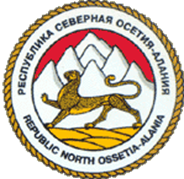           МИНИСТЕРСТВО    ОБРАЗОВАНИЯ    И    НАУКИ    РСО – АЛАНИЯ                 Муниципальное  казённое  общеобразовательное  учреждение                    cредняя общеобразовательная  школа  с. Карман                                          ОГРН 1031500600075          ИНН  1507004131                                       363404  РСО-Алания  Дигорский район                                                      с. Карман – Синдзикау                                       ул. Плиева,  128 тел.: (8-867-33) 97-1-35                                                     e-mail: diqkarman1.@mail. ru                                       ПРИКАЗ №52от 13  января     2017г. «О возобновлении учебных занятий».	Во исполнение приказа №3 Министерства образования и науки РСО-Алания от 13 января 2017 года и приказа №2 Управления образования Дигорский район  от 13 января 2017 года  приказываю:Возобновить образовательный процесс в школе с 16 января 2017 года с обязательным утренним фильтром детей.Ежедневно направлять результаты мониторинга посещаемости в Управление образования Дигорский район.Контроль исполнения данного приказа оставляю за собой.Директор школы:                                             Э.Ю. Созаева.